                KİTAP ÖZET FORMU (ORTAOKULLAR)                           /Tarih: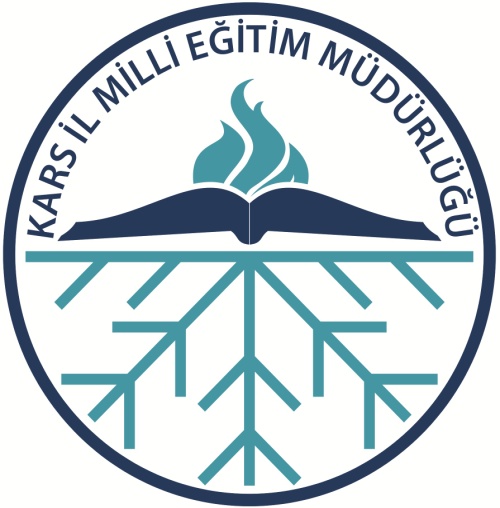 Öğrencinin Adı SoyadıOkuluSınıfı ve Numarası KİTAP İLE İLGİBİ BİLGİLERKİTAP İLE İLGİBİ BİLGİLERKitabın AdıYazarıTürü-Sayfa SayısıOkumaya Başladığım TarihOkumayı Bitirdiğim TarihYayınevi, Basım Yılı Ve YeriYazarın Okuduğum Diğer KitaplarıKİTAP İLE İLGİLİ DUYGULAR DÜŞÜNCELERKİTAP İLE İLGİLİ DUYGULAR DÜŞÜNCELERKonusuKitaptaki olay nedir?Olayın geçtiği yer/yerler neresidir?Olayın geçtiği zaman/zamanlarKitaptaki En Sevdiğin ve Sevmediğiniz  bölümleri nedenleriyle beraber yazınız. Kitaptaki üç kahramanı yazarak kişilik özellikleri ile ilgili bilgi verinizOkuduğunuz kitaptan çıkardığınız sonucu (ana fikri) kısaca yazınız.Kitabı siz yazsaydınız hikayeyi /romanı nasıl bitirirdiniz